Appendix A. SLEEP DISTURBANCES SCALE FOR CHILDRENINSTRUCTIONS: This questionnaire will allow to your doctor to have a better understanding of the sleep-wake rhythm of your child and of any problems in his/her sleep behavior. Try to answer every question; in answering, consider each question as pertaining to the past 6 months of the child’s life. Please answer the questions by circling or striking the number 1 to 5. Thank you very much for your help.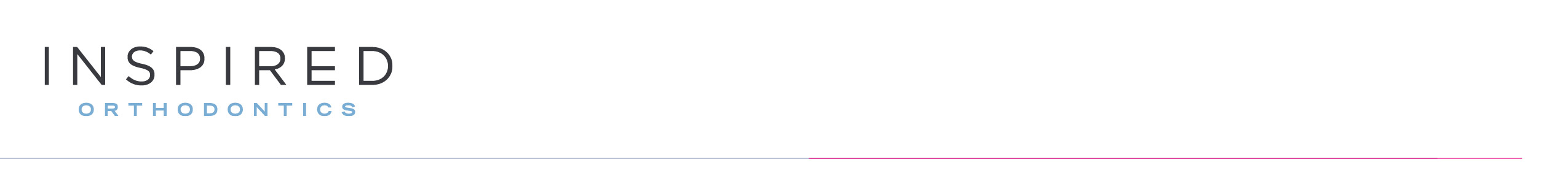 Name:____________________________________		Age:_________		Date:_________After summing the scores for the different scales report the values in the scoring sheet in order to obtain a sleep profileAppendix B. SDSC Scoring SheetName:________________________________________________		Age:________________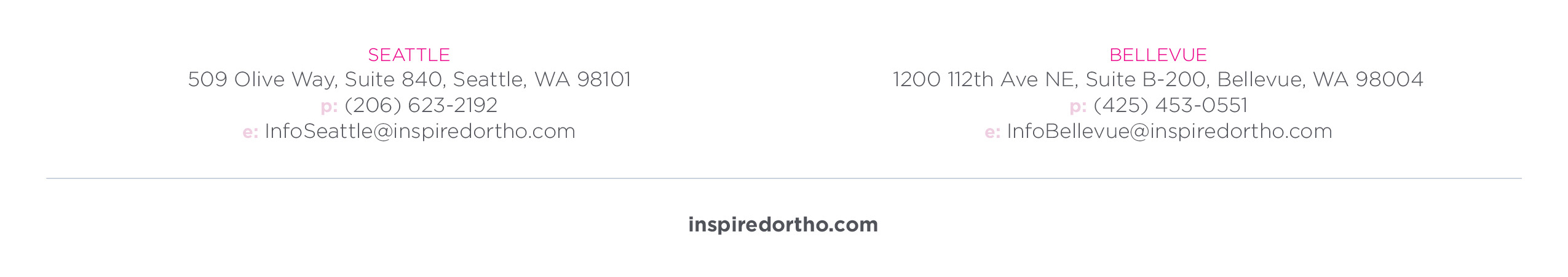 How many hours of sleep does your child get on most nights.19-11 hours28-9 hours37-8 hours45-7 hours5less than 5 hoursHow long after going to bed does your child usually fall asleep1less than 15'215-30'330-45'445-60'5more than 60'5 Always (daily)5 Always (daily)5 Always (daily)5 Always (daily)5 Always (daily)5 Always (daily)4 Often (3 or 5 times per week)4 Often (3 or 5 times per week)4 Often (3 or 5 times per week)4 Often (3 or 5 times per week)4 Often (3 or 5 times per week)3 Sometimes (once or twice per week)3 Sometimes (once or twice per week)3 Sometimes (once or twice per week)3 Sometimes (once or twice per week)2 Occasionally (once or twice per month or less)2 Occasionally (once or twice per month or less)2 Occasionally (once or twice per month or less)1 Never1 NeverThe child goes to bed reluctantly12345The child has difficulty getting to sleep at night12345The child feels anxious or afraid when falling asleep12345The child startles or jerks parts of the body while falling asleep12345The child shows repetitive actions such as rocking or head banging while falling asleep12345The child experiences vivid dream-like scenes while falling asleep12345The child sweats excessively while falling asleep12345The child wakes up more than twice per night12345After waking up in the night, the child has difficulty to fall asleep again12345The child has frequent twitching or jerking of legs while asleep or often changes position during the night or kicks the covers off the bed.12345The child has difficulty in breathing during the night12345The child gasps for breath or is unable to breathe during sleep12345The child snores12345The child sweats excessively during the night12345You have observed the child sleepwalking12345You have observed the child talking in his/her sleep12345The child grinds teeth during sleep12345The child wakes from sleep screaming or confused so that you cannot seem  to get through to him/her, but has no memory of these events the next morning12345The child has nightmares which he/she doesn’t remember the next day12345The child is unusually difficult to wake up in the morning12345The child awakes in the morning feeling tired12345The child feels unable to move when waking up in the morning12345The child experiences daytime somnolence12345The child falls asleep suddenly in inappropriate situations12345Disorders of initiating and maintaining sleep (sum the score of the items 1,2,3,4,5,10,11)Sleep Breathing Disorders (sum the score of the items 13,14,15)Disorders of arousal (sum the score of the items 17,20,21)Sleep-Wake Transition Disorders (sum the score of the items 6,7,8,12,18,19)Disorders of excessive somnolence (sum the score of the items 22,23,24,25,26)Sleep Hyperhydrosis (sum the score of the items 9,16)Total score (sum 6 factors’ scores)T scoreDIMSSBDDASWTDDOESSHYTOTALT score100+26+11+8+21+20+74+100+99252073999872989771979524191970959476994932310181810689390669089226589881764888621917963868516628584166184822066082811559818085880791981557797714567776185576751475475731713537372752727016513517069126506968496867486766151247666414611546646345636211104462601343605942595812541094415856405655395554119385453837535143365150108735504934494793334746632464583723145425294241762841402740382412638